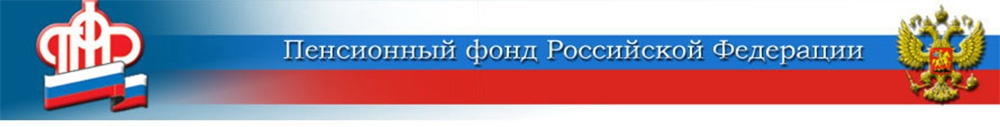 16 июля 2020Первые соглашения о распоряжении маткапиталом через банкизаключены в регионе	Вместо двух обращений – в банк и Пенсионный фонд – семье теперь достаточно обратиться только в кредитно-финансовое учреждение.	Отделение Пенсионного фонда России по Волгоградской области заключило соглашения об информационном взаимодействии с банками, для того чтобы семьи могли распоряжаться материнским капиталом (МСК) на улучшение жилищных условий непосредственно через кредитные организации.	Всего на  сегодняшний день подписано 7 соглашений, в том числе с такими крупными банками, как ВТБ, Сбербанк,  Россельхозбанк, Банк Уралсиб, Банк ФК Открытие, МТС-Банк и ЮниКредит Банк, которые обладают разветвленной сетью отделений и предоставляют семьям кредиты с государственной поддержкой.	Владельцы сертификата на МСК могут обратиться в эти банки и одновременно с оформлением кредита на покупку или строительство жилья подать заявление об оплате маткапиталом первого взноса, процентов или основного долга по такому кредиту. 	Все необходимые документы банки передают в Пенсионный фонд самостоятельно, по защищенным электронным каналам, что позволяет ускорить распоряжение материнским капиталом.	Необходимые документы, поступившие из кредитной организации или единого института развития в жилищной сфере, подлежат рассмотрению территориальным органом Пенсионного фонда РФ в течение пяти рабочих дней, перечисление средств осуществляется в течение трёх рабочих дней.	С начала 2020 года Центр ПФР № 1 выдал 1 154 сертификата на материнский капитал, из них 563 документа — в электронном виде. 633 семьи города Волжского и сельских районов направили средства маткапитала на уплату первоначального взноса по кредиту, погашение банковского долга или оплату процентов по ипотеке. Пенсионный фонд перечислил таким семьям почти 230 млн рублей.  Ещё 353 семьи потратили «материнские» деньги на улучшение своих жилищных условий без привлечения кредита — им направлено 147 млн рублей. ЦЕНТР ПФР № 1по установлению пенсийв Волгоградской области